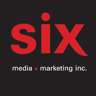 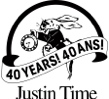 Justin Time 
La compilation 40e anniversaire / 40th Anniversary compilationOliver Jones – Blues For Helene (Baden)
Ranee Lee – I’ve Got The World On A String
Montreal Jubilation Gospel Choir – Going up Yonder
Diana Krall – Straighten Up and Fly Right
Billy Bang – Reflection
Quartango – Androgyne
Brian Hughes – Promise You
Carol Welsman – What a Fool Believes
Lorraine Klaasen – Pata Pata
Halie Loren – Waiting in Vain
Laura Anglade – J’aime Paris au Mois de mai
Jean-Michel Pilc – Your Lullabye
Paul Bley – Lucky
Susie Arioli – Pennies From Heaven
Hank Jones – Pauletta
David Murray – Giant Steps
WSQ - Hey Joe
Brandi Disterheft – Blues For Nelson Mandela
Taurey Butler – Swappin’ Lies
Denny Christianson – Looking For the Back Door
Bryan Lee – Louisiana Woman
Frank Marino and Mahogany Rush – Red House
Emma Frank – Steady
Kitt – (I Would Be) Grateful
Jeri Brown –The Twelfth of Never
David Clayton Thomas – So Very Happy
D.D. Jackson – Peace Song
Dave Young – OP+D
Little Animal! – Twindle
Coral Egan – State of Grace
Hugh Ragin – An Afternoon in Harlem
Hilario Duran – Autumn Nocturna
Oscar Peterson – Surrey with a Fringe on Top
John Stetch – Autumn in New York
Christine Jensen – Day Moon
Michael Marcus – Legend of Hale Bopp
Sonny Greenwich – Bird of Paradise
Nelson Symonds – Getting Personal
Alex Pangman – When I get Low I get High
Matt Herskowitz –Tribute to John Coates